                                                                        Leiterschaukelexperiment                                                        21.11.19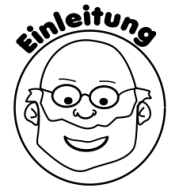                   Ihr habt bereits gelernt, dass auf sich bewegende Elektronen in einem Magnetfeld eine Kraft wirkt, die sogenannte Lorentzkraft. Kann man dieses nutzen, um eine Schaukel zu betreiben? Seht selbst …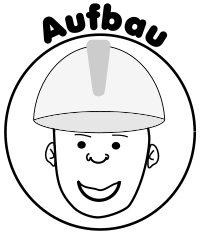 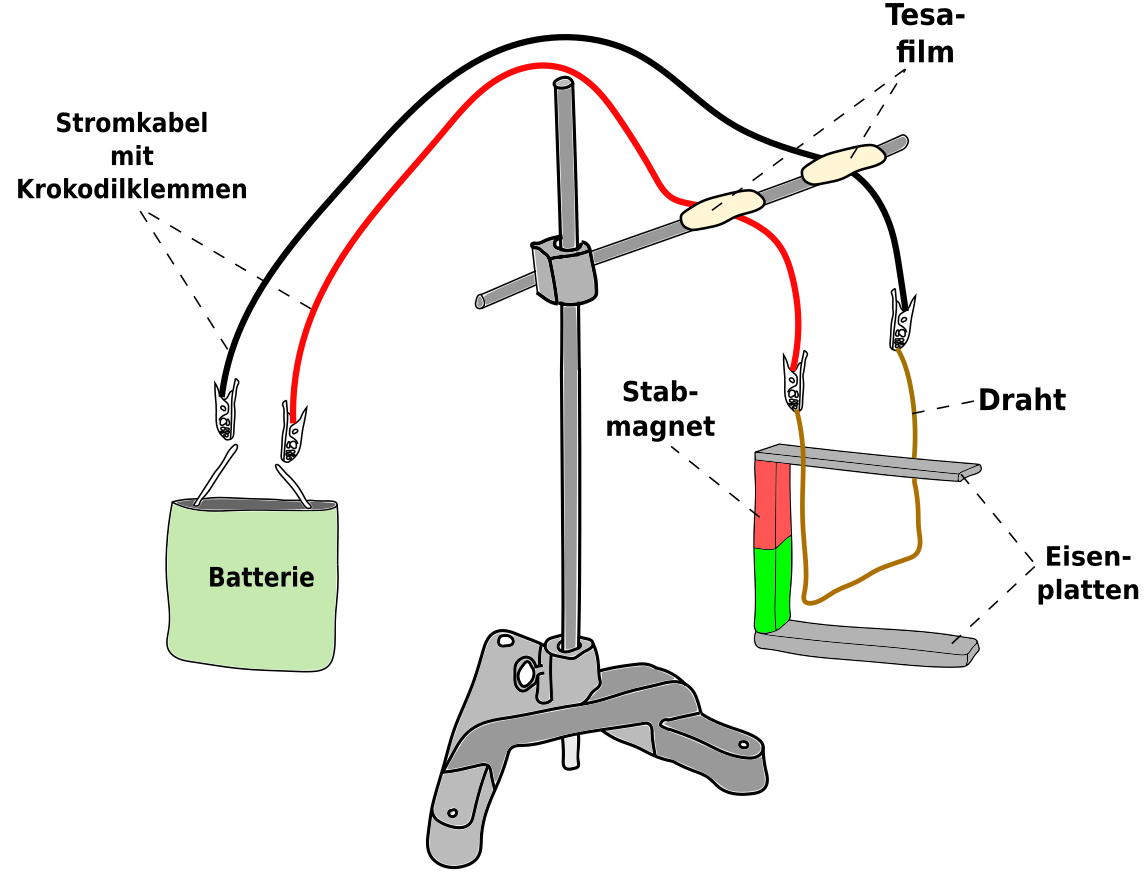 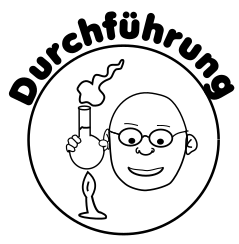 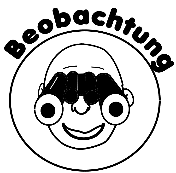 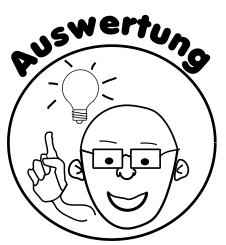 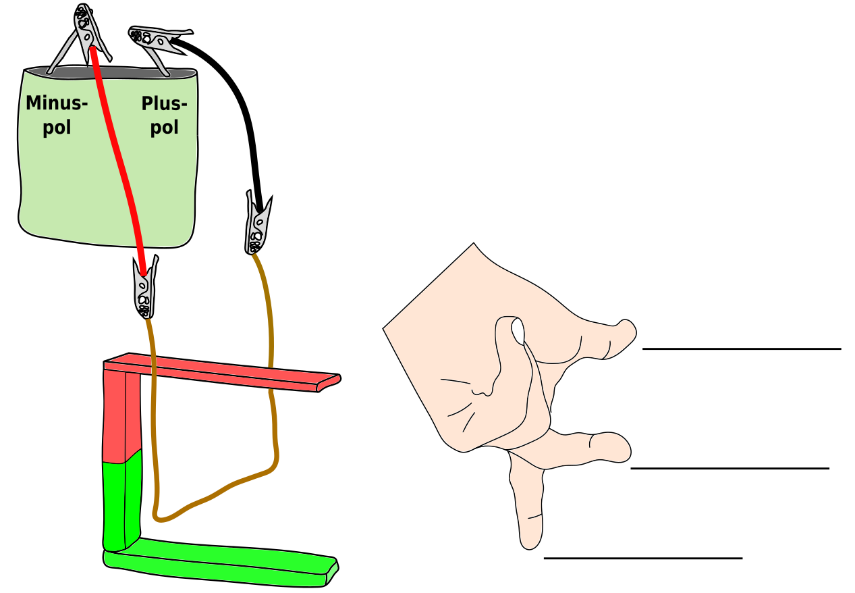 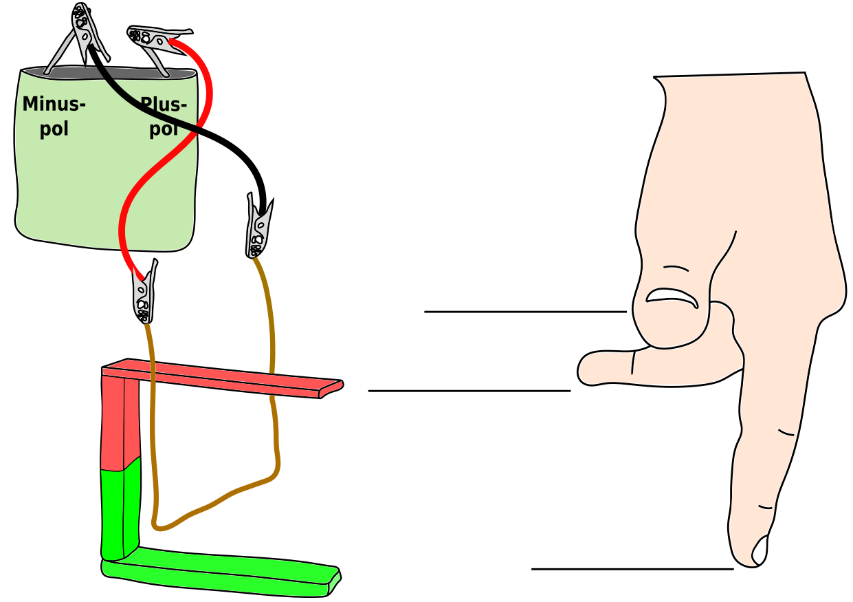 